ПОЯСНЮВАЛЬНА ЗАПИСКА№ ПЗН-51723 від 04.04.2024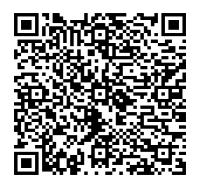 до проєкту рішення Київської міської ради:Про поновлення товариству з обмеженою відповідальністю «ЖК СТАРОНАВОДНИЦЬКИЙ» договору оренди земельної ділянки  від 26 грудня 2012 року  № 82-6-00682 (зі змінами) для будівництва та експлуатації житлового будинку з нежитловими приміщеннями та підземним паркінгом, будівлями соціально-громадського призначення на вул. Старонаводницькій, 2-а у Печерському районі м. КиєваЮридична особа:2. Відомості про земельну ділянку (кадастровий № 8000000000:82:068:0171).* Наведені розрахунки НГО не є остаточними і будуть уточнені відповідно до вимог законодавства при оформленні права на земельну ділянку.3. Обґрунтування прийняття рішення.Розглянувши звернення зацікавленої особи, відповідно до Земельного кодексу України, Закону України «Про оренду землі» та Порядку набуття прав на землю із земель комунальноївласності у місті Києві, затвердженого рішенням Київської міської ради від 20.04.2017                            № 241/2463, Департаментом земельних ресурсів виконавчого органу Київської міської ради (Київської міської державної адміністрації) розроблено цей проєкт рішення.4. Мета прийняття рішення.Метою прийняття рішення є забезпечення реалізації встановленого Земельним кодексом України права особи на оформлення права користування на землю.5. Особливі характеристики ділянки.6. Стан нормативно-правової бази у даній сфері правового регулювання.Загальні засади та порядок поновлення договорів оренди земельних ділянок  визначено Законом України «Про оренду землі» і Порядком набуття прав на землю із земель комунальної власності у місті Києві, затвердженим рішенням Київської міської ради від 20.04.2017 № 241/2463.Проєкт рішення не містить інформацію з обмеженим доступом у розумінні статті 6 Закону України «Про доступ до публічної інформації».Проєкт рішення не стосується прав і соціальної захищеності осіб з інвалідністю та не матиме впливу на життєдіяльність цієї категорії.7. Фінансово-економічне обґрунтування.Реалізація рішення не потребує додаткових витрат міського бюджету.Відповідно до Податкового кодексу України та рішення Київської міської ради                              від 14.12.2023 № 7531/7572 «Про бюджет міста Києва на 2024 рік» орієнтовний розмір річної орендної плати складатиме:  1 387 838 грн 80 коп. на рік (3%).8. Прогноз соціально-економічних та інших наслідків прийняття рішення.Наслідками прийняття розробленого проєкту рішення стане реалізація зацікавленою особою своїх прав щодо оформлення права користування земельною ділянкою.Доповідач: директор Департаменту земельних ресурсів Валентина ПЕЛИХ Назва	Товариство з обмеженою відповідальністю «ЖК СТАРОНАВОДНИЦЬКИЙ» (ЄДРПОУ 38077944) (далі – Товариство) Перелік засновників (учасників) юридичної   особиШУСТЕР ВІКТОР ФЕЛІКСОВИЧУкраїна, 01033, місто Київ, вул. Микільсько-Ботанічна, будинок 22   Кінцевий бенефіціарний   власник (контролер)ШУСТЕР ВІКТОР ФЕЛІКСОВИЧУкраїна, 01033, місто Київ, вул. Микільсько-Ботанічна,                 будинок 22 Клопотаннявід 20.02.2023 № 758576462 Місце розташування (адреса)м. Київ, вул. Старонаводницька, 2-а у Печерському районі Площа0,6500 га Вид та термін оренда на 5  років (поновлення)Код виду цільового призначення02.07 для іншої житлової забудови (для будівництва та експлуатації житлового будинку з нежитловими приміщеннями та підземним паркінгом, будівлями соціально-громадського призначення) Нормативна грошова   оцінка  (за попереднім розрахунком*)46 261 293 грн 21 коп. Наявність будівель і   споруд на ділянці:Відповідно до акту обстеження земельної ділянки                                  від 29.03.2023 № ДК/56-АО/2023 на ділянці розміщені будівельні матеріали, бетонні блоки, та декілька побутових вагончиків. Ділянка огороджена металевим парканом та знаходиться у занедбаному стані. Згідно з відомостями Державного реєстру прав на нерухоме майно на земельній ділянці розташований об’єкт незавершеного будівництва (житловий будинок з підземним паркінгом) готовністю 1%, який належить Товариству (реєстраційний номер об’єкта нерухомого майна 1020308780000, запис про право власності від 12.09.2016                  № 16340788). Містобудівні умови та обмеження для проектування об’єкта будівництва (Будівництво та експлуатація житлового будинку з нежитловими приміщеннями та підземним паркінгом, будівлями соціально-громадського призначення) затверджено наказом Департаменту містобудування та архітектури виконавчого органу Київської міської ради (Київської міської державної адміністрації) від 21.12.2017                   № 823.Дозвіл на виконання будівельних робіт виданий Державною архітектурно-будівельною інспекцією України від 08.09.2021                   № ІУ013210901506. Наявність ДПТ:Детальний план території відсутній. Функціональне   призначення згідно з Генпланом:Території багатоповерхової житлової забудови, частково території вулиць і доріг та частково території громадських будівель та споруд (існуючі). Правовий режим:Земельна ділянка згідно з відомостями Державного реєстру речових прав на нерухоме майно перебуває у комунальній власності територіальної громади міста Києва.Згідно з відомостями Державного земельного кадастру: код виду цільового призначення - 02.07; категорія земель - землі житлової та громадської забудови. Розташування в зеленій   зоні:Відповідно до Генерального плану міста Києва та проекту планування його приміської зони на період до 2020 року, затвердженого рішенням Київської міської ради від 28.03.2002 № 370/1804, земельна ділянка за функціональним призначенням  не відноситься до територій зелених насаджень.Інші особливості:Рішенням Київської міської ради від 20.09.2012 № 114/8398  земельну ділянку передано в оренду на 5 років товариству з обмеженою відповідальністю будівельно-інвестиційній компанії «КИЇВ ЖИТЛО-ІНВЕСТ» (договір оренди земельної ділянки від 26.12.2012 № 82-6-00682). На підставі рішення Київської міської ради від 15.11.2016 № 448/1452, у зв'язку з переходом права власності на нерухоме майно, до договору оренди земельної ділянки внесено зміни, а саме: замінено сторону по договору «Товариство з обмеженою відповідальністю будівельно-інвестиційна компанія «КИЇВ ЖИТЛО-ІНВЕСТ» на сторону «Товариство з обмеженою відповідальністю «ЖК СТАРОНАВОДНИЦЬКИЙ» (договір про внесення змін до договору оренди земельної ділянки від 04.04.2017 № 248).Постійною комісією Київської міської ради з питань містобудування, архітектури та землекористування на засіданні від 04.12.2017 вирішено поновити вказаний договір оренди на 5 років (протокол № 28/61, висновок до кадастрової справи  № А-23978). Між сторонами укладено договір про поновлення договору оренди земельної ділянки від 21.03.2018      № 290.Термін оренди за договором до 21.03.2023.Згідно з довідкою ГУ ДПС у м. Києві від 17.11.2023                                  № 1543/АП/26-15-51-06-06Е станом на 17.11.2023 за Товариством податковий борг не обліковується.Відповідно до листа ГУ ДПС у м. Києві від 19.03.2024                          № 7623/5/26-15-13-01-05 станом на 01.03.2024 Товариство до переліку суб’єктів, які мають податковий борг до місцевого бюджету, не включено.Земельна ділянка розташована в у Центральному історичному ареалі міста, межує з земельною ділянкою (кадастровий номер 8000000000:82:068:0049) на якій розташована «Башта № 4 і стіни» (1833-1839рр.) – пам’ятка містобудування і архітектури національного значення, що входить до комплексу споруд «Київська фортеця» (постанова Ради Міністрів УРСР від 06.09.1979 № 442, охоронний договір 867/20).Відповідно до витягу з містобудівного кадастру наданого листом Департаменту містобудування та архітектури виконавчого органу Київської міської ради (Київської міської державної адміністрації) від 22.02.2024 № 055-1797 земельна ділянка розташована: - у зоні регулювання забудови (пам’ятки);- у зоні регулювання забудови першої категорії;- в історичному ареалі населених місць.Частина земельної ділянки розташована в межах червоних ліній.Зважаючи на положення статей 9, 122 Земельного кодексу України та пункту 34 частини першої статті 26 Закону України «Про місцеве самоврядування в Україні» (щодо обов’язковості розгляду питань землекористування на пленарних засіданнях) вказаний проєкт рішення направляється для подальшого розгляду Київською міською радою.Директор Департаменту земельних ресурсівВалентина ПЕЛИХ